ΕΛΛΗΝΙΚΗ ΔΗΜΟΚΡΑΤΙΑΠΕΡΙΦΕΡΕΙΑ ΚΡΗΤΗΣ                                                ΓΡΑΦΕΙΟ ΑΝΤΙΠΕΡΙΦΕΡΕΙΑΡΧΗ   ΔΙΟΙΚΗΣΗΣ ΚΑΙ ΟΡΓΑΝΩΣΗΣ                                                               ΟΔΗΓΟΣΝΟΜΟΘΕΣΙΑΣ ΓΙΑ ΤΗΝ ΑΝΤΙΜΕΤΩΠΙΣΗ ΤΩΝ ΣΥΝΕΠΕΙΩΝ ΑΠΟ ΤΟ ΣΕΙΣΜΟ ΤΗΣ 27ης. 9. 2021ΣΤΗΝ ΚΡΗΤΗ.ΗΡΑΚΛΕΙΟ 2021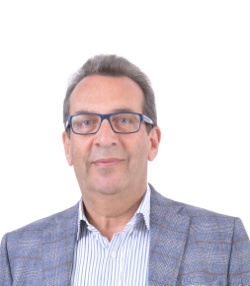       Αγαπητοί Συμπολίτες,      Στις 27 Σεπτεμβρίου 2021 εκδηλώθηκε σεισμός σε περιοχές της Κρήτης και ειδικότερα στην Περιφερειακή Ενότητα (ΠΕ) Ηρακλείου. Προκειμένου να διασφαλισθούν η αποκατάσταση των ζημιών που επήλθαν και η στήριξη των πληγέντων, προωθήθηκε μια σειρά μέτρων με το Ν. 4839/2021 (ΦΕΚ 181 Α΄) άρθρα εξηκοστό δεύτερο και επόμενα.      Με τα μέτρα αυτά αντιμετωπίζονται οι δυσμενείς συνέπειες σε ιδιοκτήτες ακινήτων, νοικοκυριά και επιχειρήσεις που έχουν προκύψει λόγω του σεισμού, με στόχο την άμεση ενίσχυση όσων έχουν πληγεί και την επαναφορά των περιοχών σε συνθήκες κανονικότητας. Τα μέτρα που προβλέπονται από το ν. 4839/2021 εξειδικεύονται με κοινές Υπουργικές Αποφάσεις (ΚΥΑ), οι οποίες εκδίδονται κατά την πρόβλεψη και εξουσιοδότηση του νόμου.     Είναι ανάγκη οι πολίτες να ενημερώνονται έγκαιρα και υπεύθυνα για το νομοθετικό πλαίσιο το οποίο θα διαμορφώνεται με σκοπό την ταχύτερη και αποτελεσματικότερη αντιμετώπιση των επιπτώσεων του σεισμού και για το λόγο αυτό συντάσσεται αυτός ο οδηγός νομοθεσίας.    Ο οδηγός θα ενημερώνεται, άμεσα με τις νεότερες κανονιστικές πράξεις που θα εκδίδονται από την πολιτεία για να είναι ένα χρήσιμο εργαλείο στα χέρια των πολιτών. Ηράκλειο 24/10/2021                              Ο Αντιπεριφερειάρχης                              Διοίκησης & Οργάνωσης Ζαχαρίας Εμμ. Δοξαστάκης          ΝΟΜΟΘΕΣΙΑΝ. 4839/2021 (ΦΕΚ Α΄181)Άρθρα εξηκοστό δεύτερο – εξηκοστό έβδομοΝ. 4797/2021 (ΦΕΚ Α΄66)Άρθρα 4-24ΠΥΣ 38/4-10-2021 (ΦΕΚ 184/ΤΑ΄/ 5-10-2021)ΚΥΑ  Αριθμ. ΓΔΟΥ 978/ 5-10-2021(ΦΕΚ 4618/ΤΒ΄/ 6-10-2021)ΚΥΑ  Αριθμ. ΓΔΟΥ 979/ 5-10-2021(ΦΕΚ 4619/ΤΒ΄/ 6-10-2021)ΚΥΑ  Αριθμ. ΓΔΟΥ 980/ 5-10-2021(ΦΕΚ 4620/ΤΒ΄/ 6-10-2021)ΚΥΑ  Αριθμ. Δ.Α.Ε.Φ.Κ.-Κ.Ε./16446/Α325 / 6-10-2021(ΦΕΚ 4646/ΤΒ΄/ 7-10-2021)ΚΥΑ  Αριθμ. Δ.Α.Ε.Φ.Κ.-Κ.Ε./οικ.18135/Α325 / 13-10-2021(ΦΕΚ 4740/ ΤΒ΄/ 13-10-2021)ΥΑ  Αριθμ. Α 1227/ 7-10-2021(ΦΕΚ 4682/ΤΒ΄/ 11-10-2021)ΚΥΑ  Αριθμ. 74617 ΕΞ 2021/ 23-6-2021(ΦΕΚ 2670/ΤΒ΄/ 23-06-2021)ΚΥΑ  Αριθμ. Δ.Α.Ε.Φ.Κ.-Κ.Ε./οικ.18450/Α325/ 21-10-2021(ΦΕΚ 4882/ΤΒ΄/ 21-10-2021) ΚΥΑ  Αριθμ. ΓΔΟΥ 999/ 22-10-2021(ΦΕΚ 4911/ΤΒ΄/ 22-10-2021)ΚΥΑ  Αριθμ. ΓΔΟΥ 1000/ 22-10-2021(ΦΕΚ 4912/ΤΒ΄/ 22-10-2021)ΚΥΑ  Αριθμ. ΓΔΟΥ 998/ 22-10-2021(ΦΕΚ 4918/ΤΒ΄/ 22-10-2021)ΥΑ  Αριθμ. 133455 ΕΞ 2021/ 26-10-2021(ΦΕΚ 5029/ΤΒ΄/ 30-10-2021)ΥΑ  Αριθμ. 298879/ 26-10-2021ΦΕΚ 5056/ΤΒ΄/ 1-11-2021ΥΑ  Αριθμ. 298870/26-10-2021ΦΕΚ 5056/ΤΒ΄/ 1-11-2021 ΚΥΑ  Αριθμ. ΓΔΟΥ 1018/4-11-2021
ΦΕΚ 5140/ΤΒ΄/ 5-11-2021ΚΥΑ  Αριθμ. ΓΔΟΥ 1017/4-11-2021ΦΕΚ 5140/ΤΒ΄/ 5-11-2021ΥΑ  Αριθμ. Α. 1241/ 5-11-2021ΦΕΚ 5268/ΤΒ΄/ 12-11-2021ΥΑ  Αριθμ. A.1240/ 5-11-2021ΦΕΚ 5268/ΤΒ΄/ 12-11-2021ΚΥΑ  Αριθμ. Δ1α/Γ.Π.οικ. 71179/12-11-2021ΦΕΚ 5277/ΤΒ΄/ 12-11-2021 ΚΥΑ  Αριθμ. ΔΑΕΦΚ-ΚΕ/ 21140 /Α36/ΦΕΚ 5489/ΤΒ΄/ 27-11-2021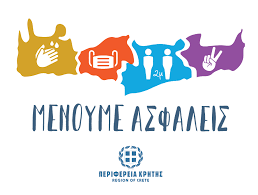 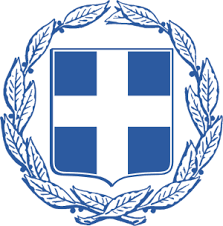 ΕΛΛΗΝΙΚΗ  ΔΗΜΟΚΡΑΤΙΑ                                                                                                                                                                                                                          ΠΕΡΙΦΕΡΕΙΑ  ΚΡΗΤΗΣΕπικοινωνία :Tηλ: 2813 400 382-390 κιν: 6976711139e-mail: doxastakis@crete.gov.gr